ESCUELA NUESTRA SEÑORA DEL VALLE 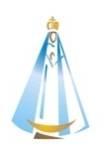 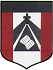 Queridos chicos y estimadas familias: ¡Buena semana !¡Seguimos trabajando ! Recordar al mandar los trabajos, escribir en el Asunto : Nombre y apellido / grado y división y fecha del trabajo.Un saludo afectuoso    Miss Marian      mfrontera@institutonsvallecba.edu.ar                               AUGUST  HOMEWORK 3August 18th and 19th                    4thgrade 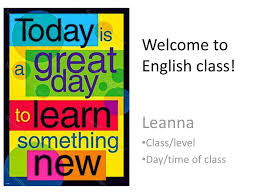 Watch https://www.loom.com/share/4e1280dcd22a43509f866f784c9a07d7Weather 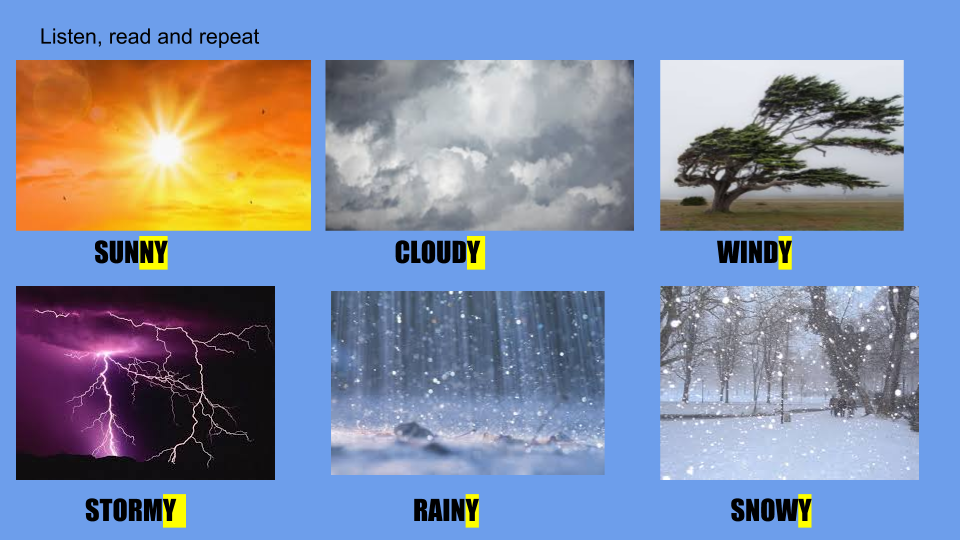 What’s the weather like ? 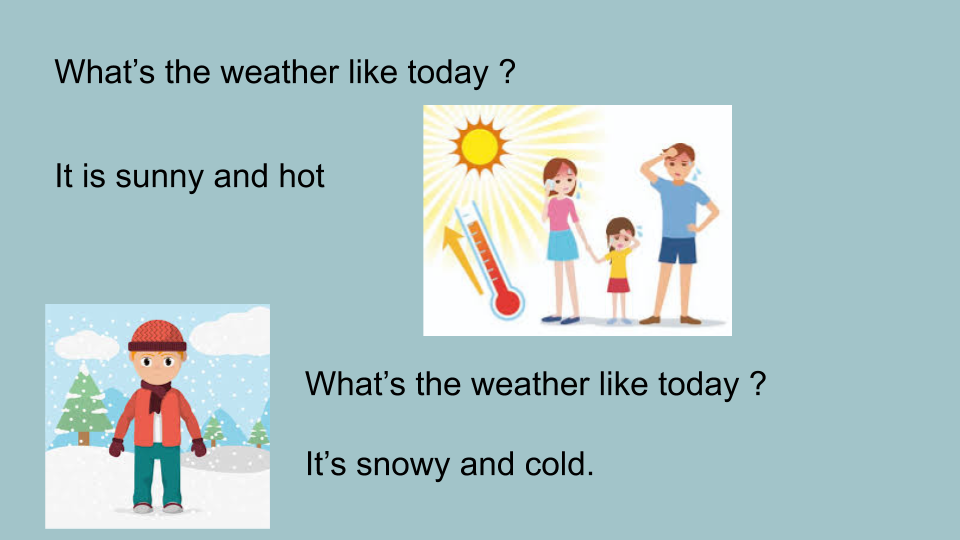 Seasons 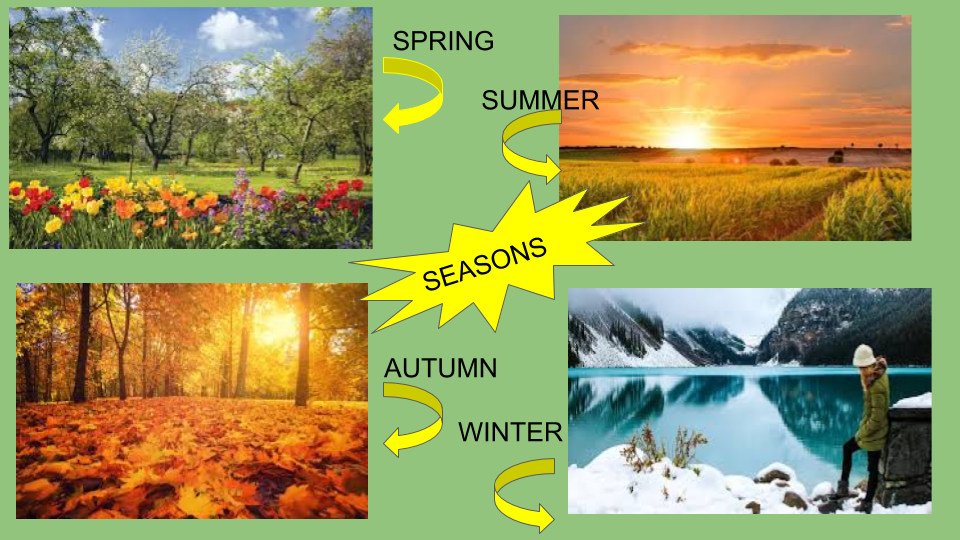 Watch https://docs.google.com/presentation/d/1AvJRb32KgAXbDpMmVGHMsmS3Oj8FfBTCzGQQK80JJGQ/edit?usp=sharingPupil’s book pages 25 and 26 / Activity book pages 21 and 22 Now check your answers https://docs.google.com/presentation/d/1-P_AIPmhwsboBgT9b-V9L0oFxTgXl2dAGZdfvgGj3o8/edit?usp=sharing    HAVE FUN !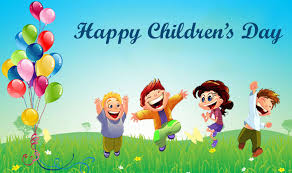     Take care of yourself ! Miss Marian 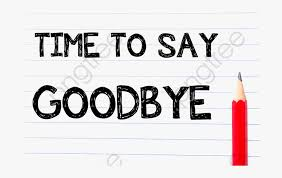 